РЕПУБЛИКА СРБИЈА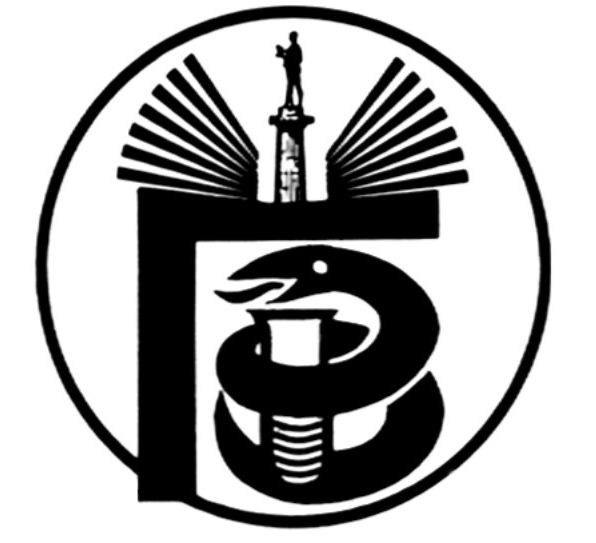 ГРАДСКИ ЗАВОД ЗА ЈАВНО ЗДРАВЉЕ, БЕОГРАД11000 БЕОГРАД, Булевар деспота Стефана 54-аЦентрала: 20 78 600   е-mail: info@zdravlje.org.rs    www.zdravlje.org.rsДиректор – тел: 32 33 976, факс: 32 27 828 email: direktor@zdravlje.org.rsСлужба за правне послове                                            Тел:  20 78 631        Факс:  32 27 828       e-mail: dusica.jovanovic@zdravlje.org.rsЖиро рачун: 840 – 627667 – 91ПИБ 100044907 Матични број 07041152Појашњење конкурсне документације ЈН бр. ВНУ 05-II-11/15         У поступку јавне набавке - ОДРЖАВАЊЕ ВОЗИЛА (АУТОМЕХАНИЧАРСКЕ, АУТОЛАКИРЕРСКЕ И АУТОЛИМАРСКЕ УСЛУГЕ)- ЗАМЕНА ДЕЛОВА, ЈН БР. ВНУ 05-II -11/15,  сагласно члану 63. став 2. Закона о јавним набавкама, (,,Службени гласник РС“, бр. 124/12, у даљем тексту: Закон), пристигла су питања којим се од Комисије за јавну набавку захтева појашњење конкурсне документације за  предметну јавну набавку.Питање:  Шта се подразумева под тачком 3. АС пумпа ?Одговор:  АЦ пумпа подразумева пумпу за гориво.Питање:  Шта конкретно подразумева тачка 6. - гарнитура гумених црева, на шта се тачно односи?Одговор:  Гарнитура гумених црева се односи на црева расхладног система.Питање: Шта се подразумева под тачкама од 18. до 21. - спојнице, сет спојница, пипци, цилиндар спојнице, да ли се мисли на квачило ?Одговор: Појашњење ће бити дато у V измени конкурсне документације која ће бити благовремено објављена на интернет страници Наручиоца и Порталу јавних набавки. Под сетом спојница, пипцима, цилиндром спојница,  мисли се на квачило.Питање:  Ставка 22. - мењач, да ли се мисли на цену комплетног мењача ?Одговор:  Појашњење ће бити дато у V измени конкурсне документације која ће бити благовремено објављена на интернет страници Наручиоца и Порталу јавних набавки.Питање: Ставка 30.  - кочиони цилиндар, ако возило нема ту ставку ако има кочиона клешта, да ли убацити цену за клешта ?Одговор:  Сва возила којим располаже Наручилац, поседују кочиони цилиндар.Питање: Ставка 39. Гарнитура предњег трапа, шта се све подразумева под овом ставком, који све делови спадају под ову ставку ?Одговор : Гарнитура предњег трапа налази се у групи “IV СИСТЕМ ЗА УПРАВЉАЊЕ” и односи се на гуме баланс штангле.Питање: Ставка 40. Кућиште волана, такође шта се тачно подразумева под овом ставком, који све делови ?Одговор: Кучиште волана налази се у групи “ IV СИСТЕМ ЗА УПРАВЉАЊЕ”  Кућиште или глава волана је део на коме  се везују централне споне. Питање: За возило у партији 2, поправка возила у гарантном року, ОПЕЛ ЦОСМО ЦАРГО Ф1 1805, WОЛОXЦФ2543018981, увидом у нас систем смо утврдили да је возило 2004. год, да ли остаје у партији 2? И која је тачно ознака мотора, тј. који је мотор пошто у нашем систему нешто не можемо да видимо ?Одговор: Појашњење ће бити дато у V измени конкурсне документације која ће бити  благовремено објављена на интернет страници Наручиоца и Порталу јавних набавки.Питање: За возило OPEL ASTRA 5ДРА14, ШАСИЈА W0ЛПД6ЕЦ4ДГО1176, број шасије има 16 бројева, фали један број.Одговор : Појашњење ће бити дато у V измени конкурсне документације која ће бити  благовремено објављена на интернет страници Наручиоца и Порталу јавних набавки.Питање: Ако неки део не постоји за то конкретно возило да ли поље треба да остане празно или се убацује цена са вредношћу 0 (нула).Одговор: Ако неки део не постоји на поменутом возилу, потребно је уписати косу црту (/).				                       КОМИСИЈА ЗА ЈАВНУ НАБАВКУ ВНУ 05-II -11/15